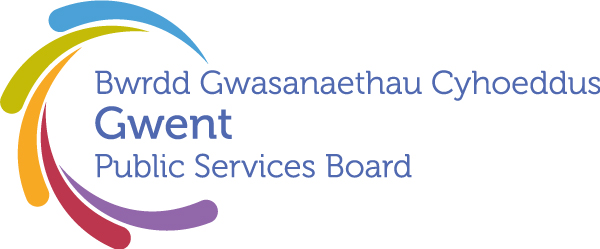 Gwent Public Services Board13:00pm Thursday 25 April 2024as a Teams Online Meeting 00Welcome, Introductions and ApologiesChair13:00 – 13:05(5)PSB Business01Notes and Matters Arising from the meeting of the Gwent PSB on 14th December 2023  Chair13:05 – 13:15(10)Agreement of the minutes and action update02Joint Strategic Needs Assessment – Tracy Daszkiewicz 13.15-13.30 (15)Information03Report from GSWAG on the development of the Delivery Plans -– Sarah King  13.30-14.10 (40)Discussion and agreement04Shaping Places for Wellbeing In Wales Programme -Christian Heathcote-Elliot – Public Health Wales14.10- 14.25(15)Information and discussion05Gypsy, Roma and Traveller transit sites  -  Lorna Hall ( Deputy Director of Equalities and Human Rights) and Sarah Melkevik ( Head of Race, Faith, Belief and Gypsy, Roma and Traveller Community)14.25-14.40(15)Information06Tenure of Chair of the PSB and Vice Chair – Kath Peters14.40-14.50(10)Discussion and agreement07Information Items and Other BusinessWritten update from Local Delivery Groups (papers circulated for information)Climate Change Risk Assessment Framework (papers circulated for information)14.50 – 15:00(10)UpdateUpdateDate of Next Meeting and close:20th June  2024 @ 13:00pm via MS Teams To noteTo note